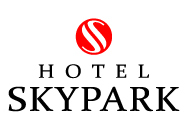 Hotel SKYPARK ⅡReservation Request (2014GSEF)